Załącznik do ogłoszenia Zarządu Powiatu w Ostródzie o otwartym konkursie ofert  z dnia 9.02.2016 r.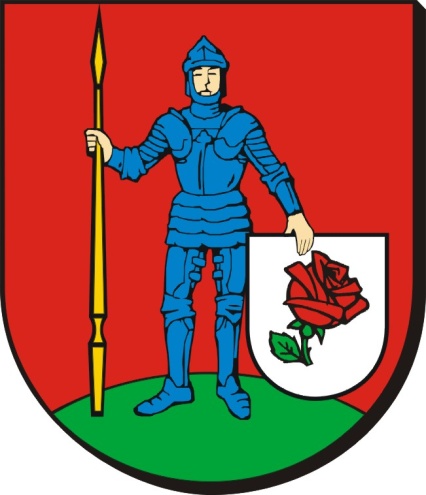 WYTYCZNEdla oferentów ubiegających się o dotację z budżetu Powiatu Ostródzkiego na realizację zadań samorządu w ramach otwartego konkursu ofert w 2016 rokuZarząd Powiatu w OstródzieROK 2016Spis treściCZĘŚĆ I – INFORMACJE OGÓLNE1.Wprowadzenie.........................................................................................................................32. Zadania realizowane w ramach otwartego konkursu ofert w 2016 r......................................43. Rodzaje, formy i kwoty środków przeznaczonych w 2016 r. na  realizację poszczególnych zadań...........................................................................................................................................44. Podmioty uprawnione do składania ofert...............................................................................95. Zasady składania ofert..........................................................................................................106. Termin, miejsce składania i otwarcia ofert...........................................................................107. Tryb rozpatrywania ofert......................................................................................................118. Termin i warunki realizacji zadania......................................................................................119. Kryteria formalne i merytoryczne oceny ofert......................................................................13CZĘŚĆ II – ZAŁĄCZNIKI DO WYTYCZNYCHZałącznik nr 1 – Wzór oferty na realizację zadań powiatuZałącznik nr 2 – Wzór umowy na realizację zadań powiatuZałącznik nr 3 – Wzór sprawozdania końcowego z realizacji zadań powiatuCZĘŚĆ I – INFORMACJE OGÓLNE1. WprowadzenieOpisy zadań, wysokość środków publicznych przeznaczonych na realizację zadań, zasady przyznawania dotacji, termin i warunki realizacji oraz tryb i kryteria stosowane przy dokonywaniu wyboru ofert zawarte są  w niniejszym dokumencie. Ma on za zadanie ułatwić tworzenie projektów i złożenie ofert na ich realizację. Zawarte w nim założenia określone zostały i zatwierdzone przez Radę Powiatu w Ostródzie w następujących dokumentach:- Rocznym programie współpracy Powiatu Ostródzkiego z organizacjami pozarządowymi                oraz innymi podmiotami prowadzącymi działalność pożytku publicznego na rok 2016 przyjętym Uchwałą  Nr IX/98/2015 Rady Powiatu w Ostródzie z dnia  28 października 2015 r. - Karcie współpracy pomiędzy Powiatem Ostródzkim a organizacjami pozarządowymi przyjętą Uchwałą Nr XLVII/275/2006 Rady Powiatu w Ostródzie z dnia 2 lutego 2006 r.Organizacje pozarządowe, tzw. III sektor, są ważnym partnerem władz samorządowych stymulującym rozwój Powiatu. Silne organizacje pozarządowe są efektywnym partnerem                    w realizowaniu aktywnych polityk rynku pracy, dialogu społecznego, a także pobudzają aktywność i zaangażowanie mieszkańców w życie Powiatu. Powierzanie i wspieranie realizacji  zadań publicznych przez organizacje pozarządowe zwiększa efektywność i skuteczność ich realizacji,dlatego stymulowanie rozwoju III sektora leży w interesie każdego samorządu. W roku 2015 r. wsparte dotacją zostały następujące zadania publiczne :2. Zadania realizowane w ramach otwartego konkursu ofert w 2016 r. 2.1. W roku 2016 Powiat będzie wspierać w ramach otwartego konkursu ofert organizacje pozarządowe, realizujące niżej wymienione zadania: 1. Wsparcie budowy sektora pozarządowego w powiecie ostródzkim.2. Dofinansowanie wkładu własnego dla organizacji.3. Działalność na rzecz promocji i organizacji wolontariatu.4. Wypożyczalnia sprzętu rehabilitacyjnego.5. Profilaktyka i promocja zdrowia. 6. Promocja honorowego krwiodawstwa. 7. Wsparcie osób niepełnosprawnych.8. Propagowanie postaw patriotycznych.9. Działalność na rzecz kultury i sztuki. 10. Wszechstronny rozwój dzieci poprzez sport.11. Wyrównywanie szans osób zagrożonym wykluczeniem społecznym.12. Zwiększenie aktywności mieszkańców powiatu ostródzkiego. 13. Prowadzenie Centrum Informacji Turystycznej (CIT) o zasiegu powiatowym.14. Rozwój turystyki w powiecie ostródzkim.15. Aktywizacja osób w wieku emerytalnym. 3. Rodzaje, formy i kwoty środków przeznaczonych w 2016 r. na realizację poszczególnych zadańPoniżej zamieszczone zostały informacje co do rodzaju i form realizacji poszczególnych zadań w ramach otwartego konkursu ofert.  Wysokość środków finansowych przeznaczonych na realizację poszczególnych zadań publicznych określa uchwała budżetowa nr XIII/108/2015 Rady Powiatu w Ostródzie z dnia                         29 grudnia 2015 r. w sprawie uchwalenia budżetu Powiatu Ostródzkiego na 2016 r.   4. Podmioty uprawnione do składania ofert :Zgodnie z ustawą o działalności pożytku publicznego i o wolontariacie do składania ofert uprawnione są następujące podmioty :- stowarzyszenia,- fundacje- osoby prawne i jednostki organizacyjne działające na podstawie przepisów o stosunku Państwa do Kościoła Katolickiego w Rzeczypospolitej Polskiej, o stosunku Państwa do innych kościołów i związków wyznaniowych oraz o gwarancjach wolności sumienia                                                  i wyznania, jeżeli ich cele statutowe obejmują prowadzenie działalności pożytku publicznego;- stowarzyszenia jednostek samorządu terytorialnego;- spółdzielnie socjalne;- spółki akcyjne i spółki z ograniczoną odpowiedzialnością oraz kluby sportowe będące spółkami działającymi na podstawie przepisów ustawy z dnia 25 czerwca 2010 r. o sporcie     (Dz. U. z 2014 r., poz. 715 ), które nie działają w celu osiągnięcia zysku oraz przeznaczają całość dochodu na realizację celów statutowych oraz nie przeznaczają zysku do podziału między swoich członków, udziałowców, akcjonariuszy i pracowników.Ważne :Potencjalni oferenci nie mogą składać i otrzymać dotacji, jeżeli nie wywiązali się z wcześniej zawartych umów na realizację zadań powiatu. 5. Zasady składania ofert :5.1 Podmioty uprawnione do udziału w postępowaniu konkursowym, składają pisemne oferty na realizację zadania wg wzoru określonego w rozporządzeniu Ministra Pracy i Polityki Społecznej z dnia 15 grudnia 2010 r. w sprawie wzoru oferty i ramowego wzoru umowy dotyczących realizacji zadania publicznego oraz wzoru sprawozdania z wykonania tego zadania (wzór oferty stanowi załącznik nr 1 do niniejszych wytycznych). 5.2 Formularz oferty można pobrać u koordynatora ds. Współpracy z organizacjami pozarządowymi, p. 213 (Centrum Użyteczności Publicznej) lub ze strony internetowej www.cup.ostroda.pl, zakładka dokumenty. 5.3 Do oferty, należy obowiązkowo dołączyć:- odpis z Krajowego Rejestru Sądowego lub wydruk ze strony internetowej wyciągu z KRS- obowiązujący statut.Dokumenty winne być potwierdzone za zgodność z oryginałem przez osoby uprawnione                     do działania w imieniu oferenta.5.4 Jeżeli ten sam podmiot do jednej edycji konkursu składa więcej niż jedną ofertę, załączniki mogą być dołączone do jednej oferty, którą należy wskazać w pozostałych.5.5 Oferty niekompletne lub złożone na innych drukach pozostawia się bez rozpatrzenia.5.6 Złożenie oferty nie jest równoznaczne z przyznaniem dotacji.6. Termin, miejsce składania i otwarcia ofert :6.1 Termin składania ofert na realizację zadań określonych w ust.3 niniejszych Wytycznych  upływa 3.03.2016 r. godz. 15 :00 (liczy się data wpływu do Starostwa Powiatowego                        w Ostródzie), 
6.2 Wybór ofert zostanie dokonany w ciągu 30 dni od upływu terminu na składanie ofert.6.3 Oferty na realizację poszczególnych zadań można złożyć osobiście (Kancelaria Ogólna pok.133) lub drogą pocztową na  poniższy adres :Starostwo Powiatoweul. Jana III Sobieskiego 5  14-100 Ostródaw zaklejonych kopertach oznaczonych napisem :„Oferta na realizację zadania publicznego w 2016 r.”/ nazwa zadania/numer zadania zgodny  z numeracją zawartą w ogłoszeniuKoperta zawierać musi dane identyfikacyjne oferenta (pieczęć lub odręcznie zapisana nazwa                         i adres organizacji)6.4 Potwierdzeniem przyjęcia oferty jest pieczątka i podpis pracownika Starostwa Powiatowego w Ostródzie na kopercie z ofertą. Oferty, które wpłyną po wymaganym terminie nie będą rozpatrywane. 7. Tryb rozpatrywania ofert :7.1 Złożona w terminie i zgodnie z zasadami oferta podlega ocenie formalnej i merytorycznej. 7.2 Oferty, które spełnią wymogi formalne zostają poddane ocenie merytorycznej przez Komisję Konkursową, wg kryteriów określonych w pkt. 9.2 niniejszych Wytycznych. 7.3 Oferty, które nie spełniają wymogów formalnych zostają bez rozpatrzenia.7.4  Oferty, które wpłynęły w ramach konkursu zostaną uszeregowane przez Komisję Konkursową w formie protokołu, który przedstawiony zostanie Zarządowi Powiatu w Ostródzie do rozpatrzenia i ostatecznego zatwierdzenia. Kwota przyznanej dotacji może być niższa od wnioskowanej.7.5 Po zatwierdzeniu oferty Zarząd Powiatu w Ostródzie zawiera z oferentem umowę                            na realizację zadania (wzór umowy stanowi załącznik nr 2 do niniejszych Wytycznych). Uruchomienie środków na realizację zadania nastąpi na podstawie umowy zawartej  pomiędzy Zarządem Powiatu, a podmiotem którego oferta zostanie wybrana.7.7 W przypadku zmian w realizacji umowy, w stosunku do określonych w ofercie, która stanowić będzie załącznik do umowy, oferent zobowiązany jest poinformować o tym Zarząd Powiatu. 7.8 Zadanie uważa się za zrealizowane po zatwierdzeniu sprawozdania końcowego z jego realizacji (wzór sprawozdania stanowi załącznik nr 3 do niniejszych Wytycznych).8. Termin i warunki realizacji zadania : 8.1  Szczegółowe warunki realizacji, finansowania i rozliczania zadań regulować będą umowy zawarte między Powiatem Ostródzkim a Oferentami wybranymi w wyniku konkursu ofert.8.2 Podmiot uzyskujący wsparcie ze środków samorządu powiatu, jest zobowiązany                       do stosowania odpowiednich środków informowania i promowania Powiatu Ostródzkiego,        w zależności od charakteru realizowanego projektu  np. poprzez umieszczanie herbu Powiatu lub/i informacji: „Zrealizowano przy współudziale finansowym Powiatu Ostródzkiego”.Oznakowaniu podlegają materiały, przedmioty, urzdzenia związane z realizacją zadania,                                     a w szczególności :ulotki, plakaty, broszury,listy obecności, programy szkoleń/warsztatów,korespondencja,gadżety finansowane lub współfinansowane z dotacji, np. smycze, długopisy, koszulkipublikacje, materiały dla mediów, sprzęty i urządzenia zakupione z dotacji, lokale, w których odbywają się wydarzenia objęte zadaniem. 8.3 Przewiduje się prowadzenie monitoringu pod względem merytorycznym realizacji zadania i kontroli pod względem finansowym w trakcie jego realizacji ze strony Powiatu Ostródzkiego.8.4 Koszty, które nie będą pokrywane w ramach dotacji :Wydatki inwestycyjne, w tym m. in.: budowa, zakup budynków, zakup gruntów,działalność gospodarcza,pokrycie deficytu działalności organizacji,wsteczne finansowanie projektów,pokrycie kosztów utrzymania biura organizacji (chyba, że stanowi to niezbędny element w realizacji projektu),działalność polityczna i religijna,przedsięwzięcia, które są dofinansowane z budżetu Powiatu lub jego funduszy celowych na podstawie przepisów odrębnych,wydatki na zakup środków trwałych,8.5 Dotacji nie można wykorzystać na cele inne niż przewidziane w ofercie i uwzględnione                  w umowie pod rygorem zwrotu wraz z odsetkami. Dofinansowanie obejmuje tylko koszty związane z realizacją zadania.8.6 Wykonawca zadania może samodzielnie, po uprzednim pisemnym powiadomieniu, dokonać przesunięć środków pomiędzy pozycjami zaktualizowanego kosztorysu w pozycjach finansowanych z otrzymanej z samorządu Powiatu dotacji, stanowiącego załącznik do umowy do wysokości 10% w ramach poszczególnych pozycji kosztorysu. 8.7 Od kwoty dotacji, pobranej w nadmiernej wysokości naliczane są odsetki zgodnie                                z przepisami o finansach publicznych w wysokości okreslonej jak dla zaległości podatkowych. 8.8 Inne zmiany, przed ich przeprowadzeniem, wymagają złożenia pisemnej prośby o zmianę warunków umowy.9. Kryteria formalne i merytoryczne oceny ofert :9.1 Kryteria oceny formalnej :Oferta spełnia/ nie spełnia* wymogi formalne Uzasadnienie:...................................................................................................................................................................................................................................................................................................................................................................................................................................................................................................................................... * zanaczyć właściwe9.2 Kryteria oceny merytorycznej :           Aby oferta mogła być dalej rozpatrywana musi osiągnąć minimalny próg 50 punktów.CZĘŚĆ II – ZAŁĄCZNIKI DO WYTYCZNYCHZałącznik nr 1 – Wzór oferty na realizację zadań powiatuZałącznik nr 2 – Wzór umowy na realizację zadań powiatuZałącznik nr 3 – Wzór sprawozdania końcowego z realizacji zadań powiatuNazwa zadaniaDotacja Wspieranie budowy sektora pozarządowego w powiecie ostródzkim5500 złUpowszechnianie wiedzy4000 złPromocja zdrowego trybu życia wśród osób starszych4000 złEdukacja w zakresie profilaktyki chorób nowotworowych u kobiet2500 złPromocja honorowego krwiodawstwa3500 złAktywizowanie dzieci niepełnosprawnych do uprawiania turystyki2000 złPrzeciwdziałanie przemocy dzieci niepełnosprawnych intelektualnie z rodzin dotkniętych alkoholizmem2000 zł Warsztaty malarsko-rzeźbiarskie – edukacja artystyczna mieszkańców Ostródy i okolic3000 złSpotkanie z kulturą ukraińską3500 złCykliczne, comiesięczne spotkania literackie1500 złWszechstronny rozwój dzieci przez sport4000 złZawody w piłce siatkowej o zasięgu ogólnopolskim4000 złWdrażanie programu rozwoju wolontariatu w powiecie ostródzkim5000 złProwadzenie Centrum Informacji Turystycznej (CIT) o zasięgu powiatowym”20000 złŁącznie          64 500 złNumer zadaniaNazwa zadaniaRodzaj i formy realizacjiWysokość środków przeznaczonych na realizacje zadania         (w zł)1.Wsparcie budowy sektora pozarządowego w powiecie ostródzkimCelem realizacji zadania publicznego jest współorganizacja targów dla organizacji pozarządowych z terenu Powiatu Ostródzkiego w roku 2016. (TOPPO 2016). Targi powinny odbyć się najpóźniej do 30 września 2016 r. Współorganizacja targów powinna obejmować w szczególności:Część wystawienniczą targów,Obsługę techniczną,Akcję informacyjną i promocyjną.2 0002.Dofinansowanie wkładu własnego dla organizacjiW ramach konkursu wspierane będą zadania, na realizację których podmioty wymienione w ustawie o działalnosci pożytku publicznego i o wolontariacie pozyskają środki finansowe z funduszy europejskich lub innych źródeł zewnętrznych.Oferty na dofinansowanie wkładu własnego można składać wyłącznie na projekty współfinansowane ze źródeł zewnętrznych realizowane w okresie od 1 stycznia do 31 grudnia 2016 r. 4 000 3.Działalność na rzecz promocji i organizacji wolontariatuCelem zadania jest: 1. Wspieranie budowy zaplecza aktywnego obywatelstwa i wolontariackiego organizacji pozarządowych, przygotowywanie wolontariuszy do przyszłej pracy. 2. Promocja i upowszechnianie idei wolontariatu na terenie Powiatu Ostródzkiego jako postawy społecznego, bezinteresownego zaangażowania w różnych środowiskach.2 000 4.Wypożyczalnia sprzętu rehabilitacyjnegoCelem zadania jest usprawnienie oraz przyspieszenie procesu rehabilitacji osób, które utraciły sprawność organizmu, przez prowadzenie Wypożyczalni Sprzętu Rehabilitacyjnego. Beneficjentami pomocy mogą być osoby niepełnosprawne i osoby, które utraciły sprawność organizmu czasowo (np. na skutek wypadku), których konieczność korzystania ze sprzętu ortopedycznego lub rehabilitacyjnego potwierdził lekarz. Wypożyczalnia nieodpłatnie udostępnia ww. osobom urządzenia pomocnicze i sprzęt rehabilitacyjny, w tym wózki inwalidzkie lub inny sprzęt ortopedyczny. Wypożyczalnia ma obowiązek prowadzenia rejestru wypożyczeń oraz ewidencji zakupionego sprzętu. Zadanie to może być realizowane poprzez: - zakup, na potrzeby wypożyczalni, sprzętu rehabilitacyjnego, pomocniczego i ortopedycznego; - naprawę posiadanego już przez organizację sprzętu na potrzeby Wypożyczalni, - uzupełnieniem zadania może być akcja informacyjna. Zadanie swym zasięgiem powinno objąć jak najliczniejszą grupę osób potrzebujących z terenu Powiatu OstródzkiegoPunkty wypożyczania sprzętu powinny znajdować się w co najmniej 2 gminach.3 000 5.Profilaktyka i promocja zdrowiaCelem zadania jest propagowanie przyjmowania prawidłowych postaw w stanach zagrożenia życia i zdrowia z naciskiem na podejmowanie właściwych działań z zakresu pomocy przedmedycznej. Zadanie to może być realizowane poprzez: - kursy, szkolenia, pokazy i ćwiczenia praktyczne prowadzone przez przygotowane i uprawnione do tego osoby - jako uzupełnienie zadaniu mogą towarzyszyć – akcja informacyjna lub festyny edukacyjne promujące przyjmowanie prawidłowych postaw w stanach zagrożenia życia i zdrowia. Zadanie swym zasięgiem powinno objąć jak najliczniejszą grupę młodzieży szkół ponadgimnazjalnych, w różnym wieku, z terenu Powiatu Ostródzkiego5 0006.Promocja honorowego krwiodawstwaZadanie  to ma na celu propagowanie oddawania krwi na rzecz ratowania życia ludzkiego. Powinno być ono  realizowane przede wszystkim przez dobrze zorganizowaną i szeroko rozpowszechnioną promocję krwiodawstwa. Należy dostarczyć społeczeństwu wiadomości dotyczących roli krwi w organizmie, znaczenia honorowego krwiodawstwa, przekonania potencjalnych krwiodawców, że oddawanie krwi jest bezpieczne. Rozpowszechnianie tych informacji może odbyć się w formie ulotek, plakatów, ogłoszeń                             w mediach.Realizacja tego zadania powinna objąć jak największą liczbę mieszkańców  Powiatu Ostródzkiego.4 0007.Wsparcie osób niepełnosprawnychZadanie ma na celu zwiększenie aktywności dzieci i młodziezy niepełnosprawnych intelektualnie. Zadnie może być realizowane poprzez :warsztaty ( np. plastyczne, muzyczne, kulinarne),konkursy, spotkania integracyjne. 3 0008.Propagowanie postaw patriotycznychGłównym celem zadania jest rozwój świadomości narodowej , obywatelskiej i kulturowej,  propagowanie postaw patriotycznych oraz zwiększenie wiedzy nt. bezpieczeństwa lokalnego wśród mieszkańców powiatu ostródzkiego. Zadanie to może być zrealizowane m.in. poprzez konferencje, warsztaty, konkursy, prelekcje itp.4 000 9.Działalność na rzecz kultury            i sztukiCelem zadania jest wspieranie inicjatyw i twórczych działań w dziedzinie malarstwa, rzeźby w zakresie realizacji przedsięwzięć artystycznych i kulturalnych osób z terenu Powiatu Ostródzkiego. Przedsięwzięcie realizowane w ramach zadania obejmuje m.in :-warsztaty malarsko – rzeżbiarskie - wystawy.5 00010.Wszechstronny rozwój dzieci poprzez sportCelem tego zadania jest przede wszystkim wszechstronny rozwój dzieci poprzez sport oraz popularyzacja aktywnego trybu życia  Zadanie może być realizowane poprzez:- wyjazdy i udział w zawodach i rozgrywkach sportowych o zasięgu ogólnopolskim                                      i międzynarodowym.5 00011.Wyrównywanie szans osób zagrożonym wykluczeniem społecznymCelem zadania jest rozwijanie zainteresowań dzieci i młodzieży znajdujących się w trudnej sytuacji materialnej. Zadanie to może być realizowane m.in. poprzez :- warsztaty, - kółka zainteresowań, - dodatkowe zajęcia, - wyjazdy edukacyjne. 3 00012.Zwiększenie aktywności mieszkańców powiatu ostródzkiegoZadanie polegalo będzie na zorganizowaniu  warsztatów, zajęć ( np. rękodzieło, zielarstwo, warsztaty taneczne) dla mieszkańców Powiatu Ostródzkiego.Zadanie  obywało się będzie w nieodpłatnie użyczonych salach budynku Centrum Użyteczności Publicznej w Ostródzie. 3 000 13.Prowadzenie Centrum Informacji Turystycznej (CIT) o zasiegu powiatowymCelem zadania jest wsparcie organizacji turystycznych  i prowadzonych przez nie punktów i centrów „it”, udzielających turystom i zainteresowanym mieszkańcom precyzyjnych informacji o walorach i atrakcjach oraz bazie noclegowej a także - infrastrukturze turystycznej subregionu Mazury Zachodnie.Ze środków dotacji mogą być finansowane:koszty związane z gromadzeniem danych, budową bazy informacyjnej z terenu Powiatu Ostródzkiego,udzielanie informacji turystycznej o atrakcjach, bazie noclegowej i infrastrukturze turystycznej w ramach obsługi CIT,koszty związane z przygotowywaniem, opracowaniem i publikacją np. informatorów, map, itp.,koszty związane z udziałem w targach, na których odbywa się promocja Powiatu Ostródzkiego, koszty publikowania danych                  z bazy informacyjnej na lokalnych i regionalnych portalach internetowych poświęconych informacji turystycznej25 000 14.Rozwój turystyki w powiecie ostródzkimCelem zadania jest popularyzacja walorów turystycznych Powiatu Ostródzkiego, poznanie regionu, jego środowiska przyrodniczego, tradycji, zabytków, kultury i historii. Zadanie to może być realizowane mi.in. poprzez organizację wycieczek, konferencji, prelekcji, konkursów  dla mieszkańców Powiatu Ostródzkiego. 4 00015.Aktywizacja osób w wieku emerytalnymZadanie może być realizowane poprzez: -organizację wykładów, seminariów, warsztatów,  różnorodnych form zajęć zachęcających do aktywnego trybu życia wśród osób w wieku emerytalnym. 3 00075 000TAKNIEOferta złożona w terminiePodmiot uprawnionyOferta wypełniona zgodnie z wzorem określonym w załączniku nr 1 do rozporządzenia MPiPS z dnia 15.12.2010 r.Kompletność pieczęci i podpisów osób uprawnionychObowiązujący statut lub regulamin organizacjiOdpis z KRS Zgodność celów zadania z celami statutowymi organizacji................................................................................................................................................................................................KRYTERIAPUNKTACJAMAKSYMALNA1.Dobrze zaplanowany harmonogram w odniesieniu do zadania                         (m.in. realność realizacji działań w założonych terminach, przejrzystość realizacji projektu) 152.Zgodność oferty z  założeniami konkursu ( m.in. czy oferta odpowiada na potrzeby konkursu)103.Oryginalne, nowatorskie podejście do zadania (czy projekt wnosi nowe rozwiązania, jest innowacyjny)104.Planowane rezultaty wynikające z realizacji projektu (liczba odbiorców, wydarzeń) oraz zasięg oddziaływania projektu125.Spójny z działaniami  budżet (czy budżet jest czytelny, realny, czy wszystkie działania mają odniesienie w budżecie)106.Wysokość wkładu pozyskanego z innych źródeł (wkład własny organizacji – finansowy lub pozafinansowy, środki spoza budżetu Powiatu )107.Zaangażowanie partnerów w realizację projektu 88.Sposób promocji zadania oraz promowania Powiatu Ostródzkiego w związku z współfinansowaniem projektu109.Doświadczenie w realizacji podobnych zadań (doświadczenie w realizacji podobnych projektów, rzetelność i terminowość wykonania zadania, rozliczenia się)810.Zasoby organizacji pozwalające na realizację projektu ( m.in. zasoby lokalowe, sprzętowe, wyposażenie w sprzęt biurowy)7RAZEM100